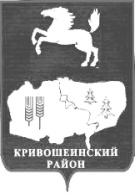 АДМИНИСТРАЦИЯ КРИВОШЕИНСКОГО РАЙОНА ПОСТАНОВЛЕНИЕ    29.01.2014 г.                                           с. Кривошеино                                                  № 43                                                                  Томской областиНа основании Федерального закона РФ от 06.10.2003 года №131-ФЗ "Об общих принципах местного самоуправления в Российской Федерации", Федерального закона РФ от 13.03.2006 года № 38-ФЗ "О рекламе", Устава муниципального образования Кривошеинский район,       ПОСТАНОВЛЯЮ:1. Утвердить Схему размещения рекламных конструкций на территории муниципального образования Кривошеинский район, согласно приложению   к настоящему Постановлению.2.  Настоящее  Постановление опубликовать в газете «Районные вести» и разместить на официальном сайте муниципального образования Кривошеинский район в информационно-телекоммуникационной сети «Интернет».      3.  Контроль над исполнением настоящего постановления возложить на заместителя Главы муниципального образования по экономическим вопросам, реальному сектору экономики и инновациям А.М. Архипова.Глава Кривошеинского района	(Глава Администрации)							А.В. РазумниковГрязнова А.Н.8 (38-251) 2-14-27Направлено:Архипов А.М.Управл.финансовПрокуратураЦМБ